Unit 6 Lesson 14: Día 3 de centrosWU Conversación numérica: Sumemos hasta 4 números de dos dígitos (Warm up)Student Task StatementEncuentra mentalmente el valor de cada expresión.1 Conozcamos “Libros de imágenes: Encuentra figuras”Student Task Statement2 Centros: Momento de escogerStudent Task StatementEscoge un centro.Captura cuadrados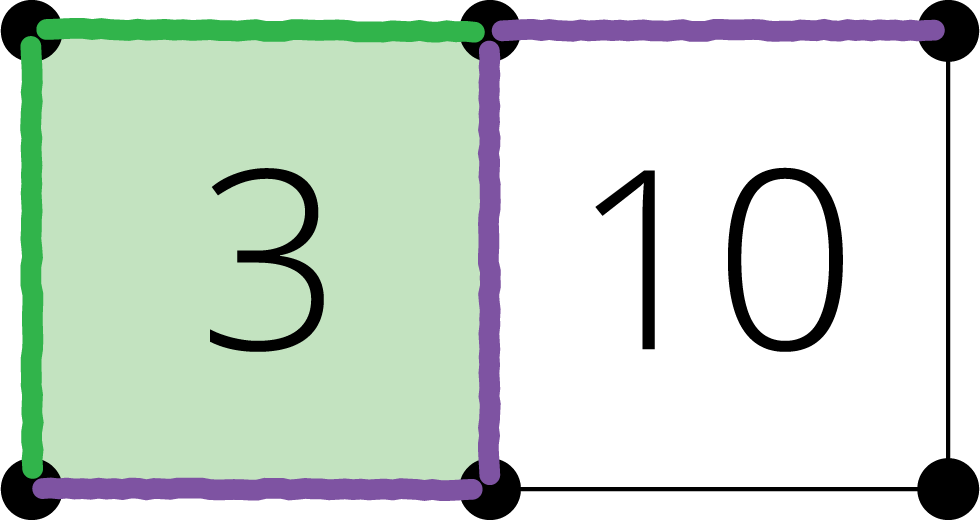 Acertijos numéricos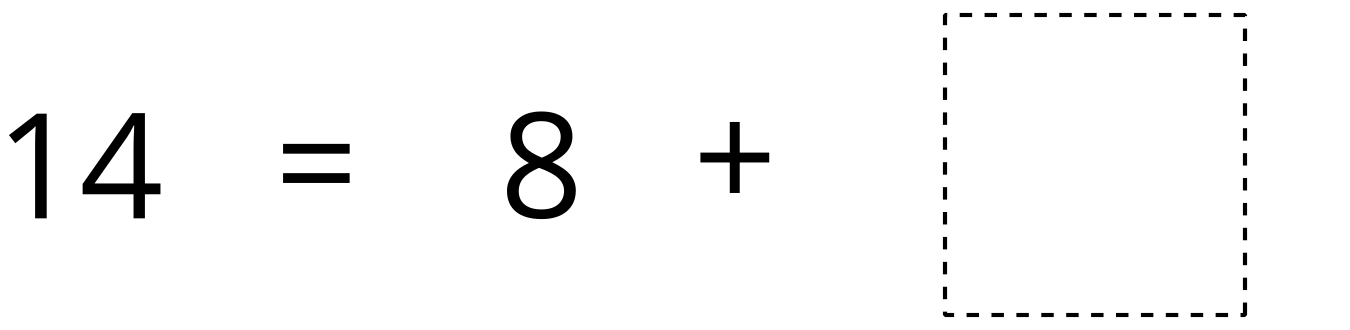 Libros de imágenes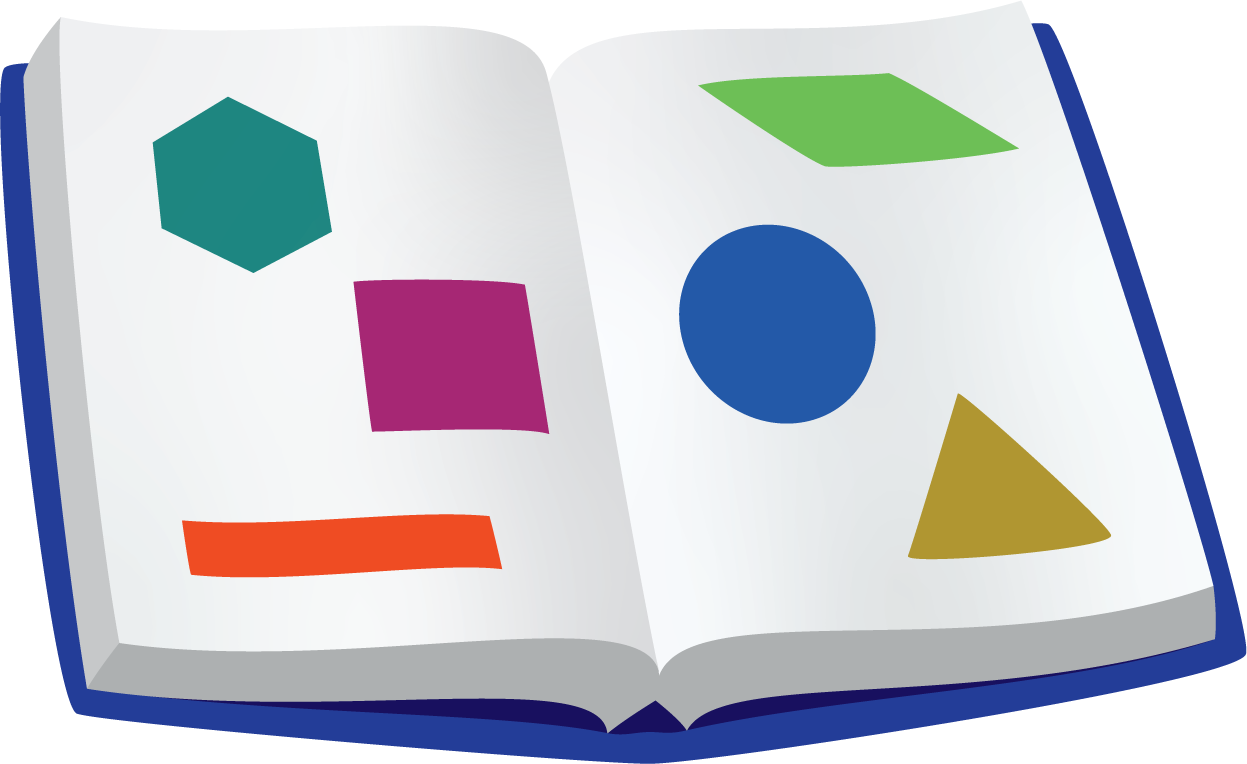 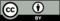 © CC BY 2021 Illustrative Mathematics®